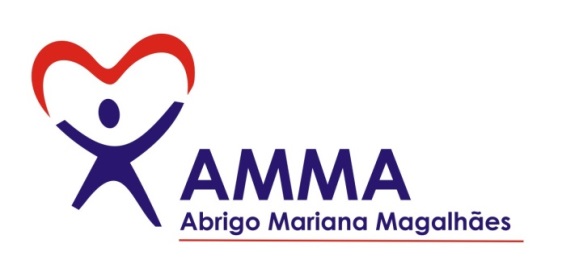 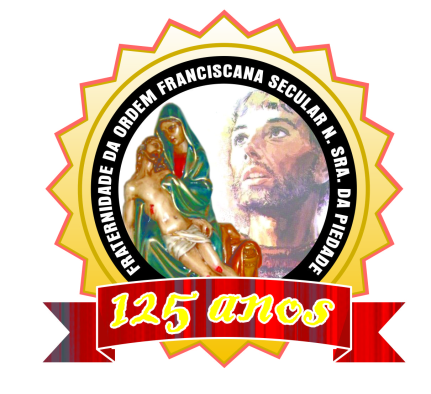       “Caminhando com São Francisco”.                                       JANEIRO E FEVEREIRO 2022.       ANO 14                                                                                            MÊS 01 e 02                                                                                                                                                                                 Colaboração: Lygia Margarida de Argollo Bastos.                ----------------------------------------------------------------------------------------------------------------------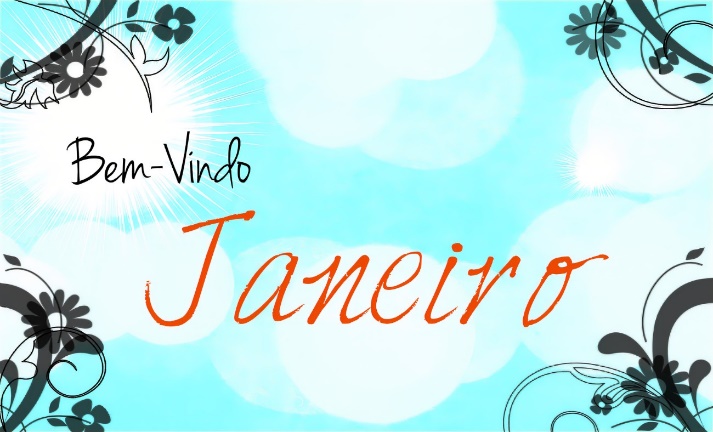 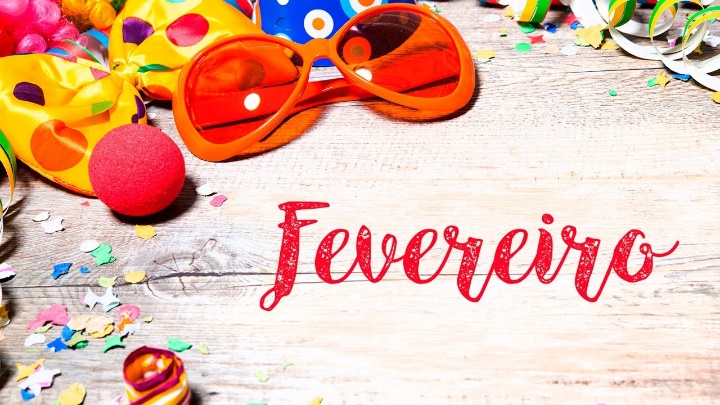 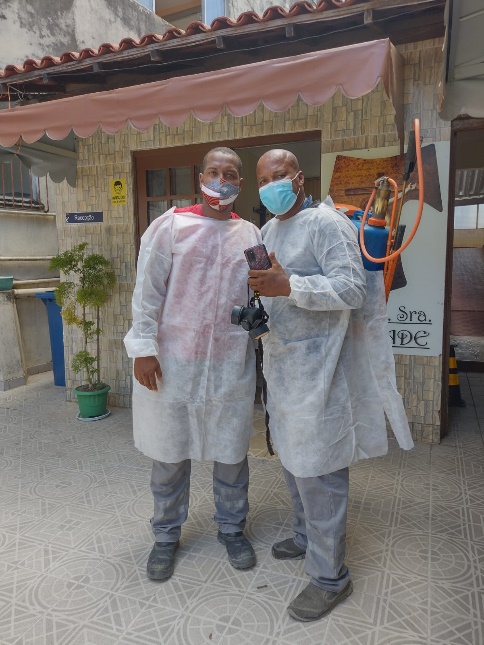 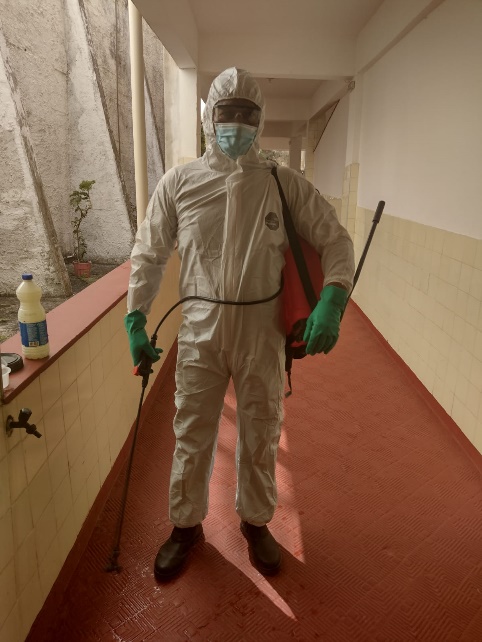 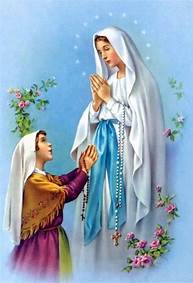 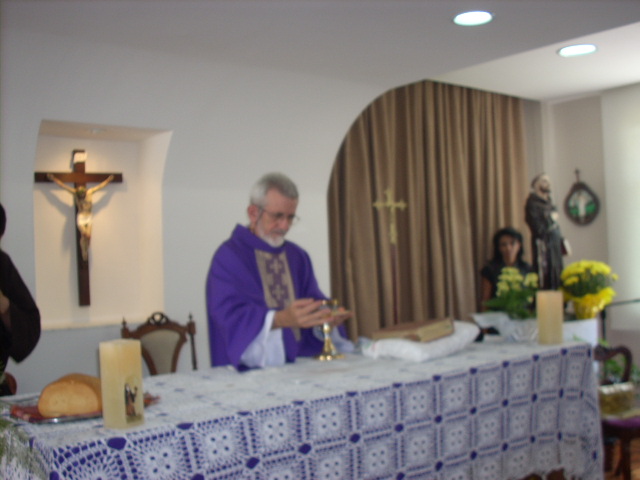 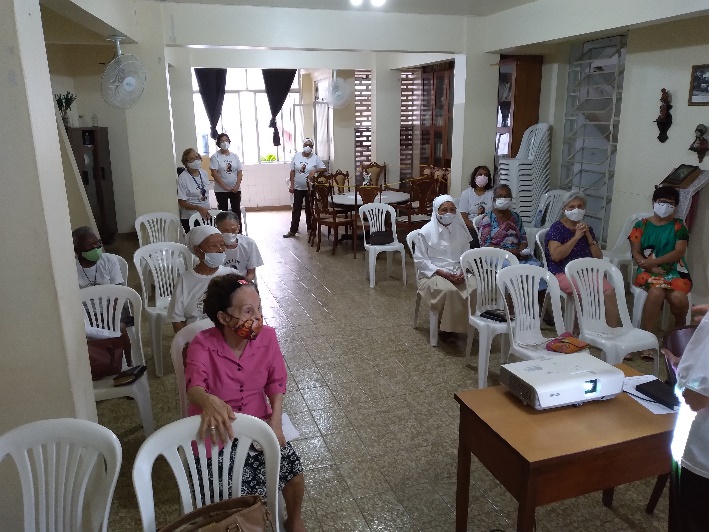 Frei Geraldo quando era nossa Capelão.                       Reunião dia 13 de fevereiro sobre a Campanha da                                                                                                                    Fraternidade.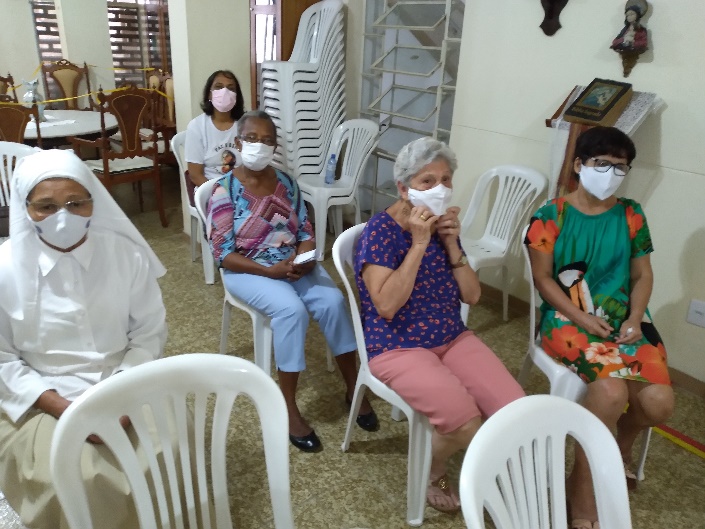 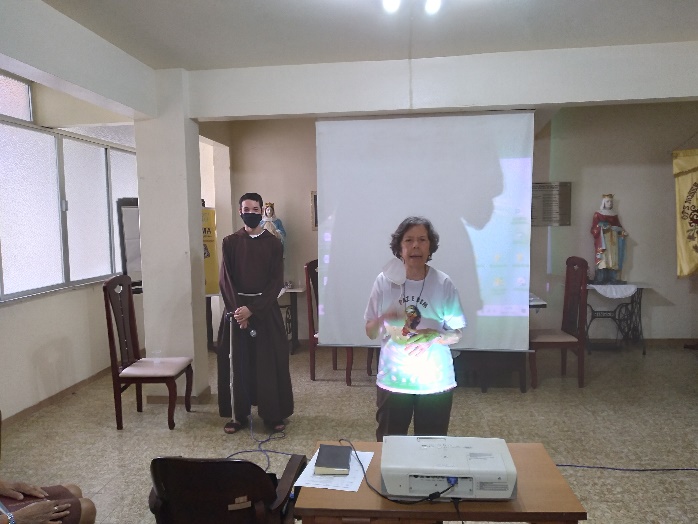 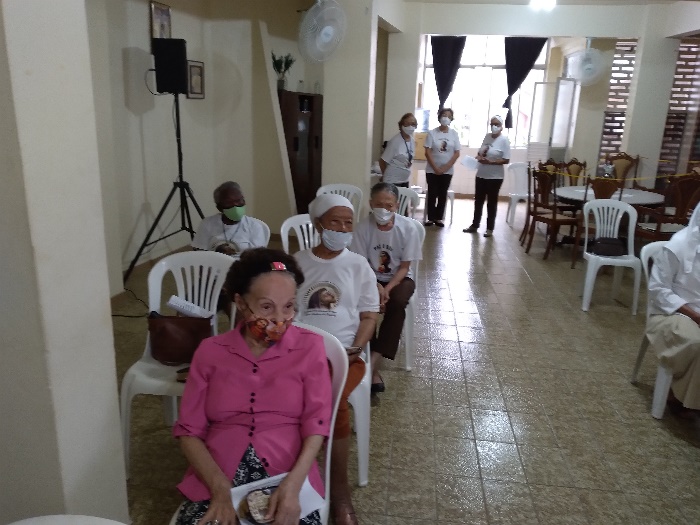 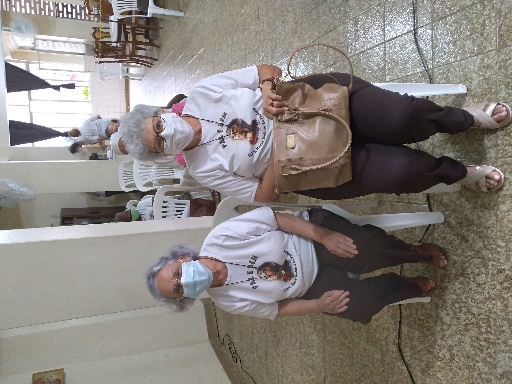 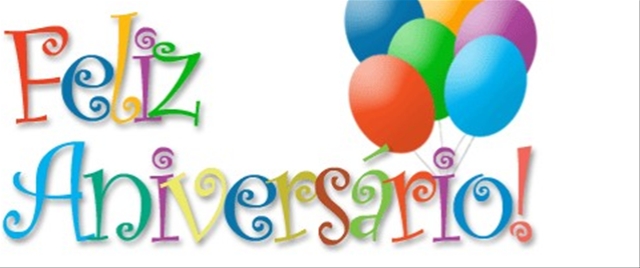 MÊS DE JANEIRO: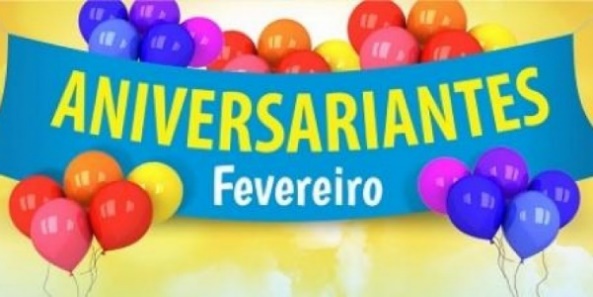       SANTOS FRANCISCANOS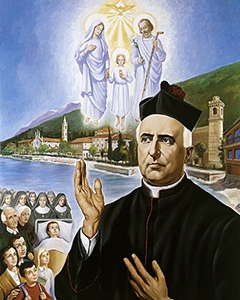 Beato José Nascimbeni.    SANTOS FRANCISCANOS          MÊS FEVEREIRO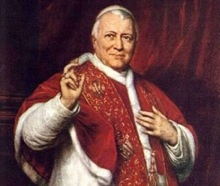        Bem-aventurado Pio IXEsther Araújo Albuquerque01Julieta Aquino Oliveira Ferreira02Maria Conceição Ribeiro de Oliveira05Simar Mutti de Lima11Eulina Moraes dos Reis19Terezinha Taranto19Yolanda Medrado Santos Costa23Maria José Neri29DULCE MARIA QUADROS03MARIA DE SÃO PEDRO04MARIA DE LOURDES SANTOS07LYGIA MARGARIDA DE ARGOLLO BASTOS08LUCINDA MARIA DE SANTANA CARDOSO10EUNICE SANT’ANA DOS SANTOS11MARIA DA CONCEIÇÃO MACÊDO19VERA MARIA CHAGAS21